CREATIVE MOVEMENT & MARTIAL ARTS SEQUENCE PLANConstruct (draw diagrams) a plan of your routine and give a brief description for each of them.NAME:_____________________________________ CLASS:___________1.						   2.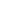 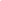 3.						    4.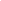 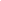 5.						    6.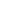 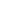 7.						 	  8.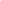 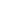 9.						   	 10.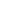 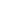 11.							    12.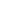 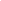 13.						   	14.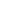 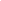 15.						    	16.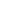 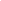 17.						  	  18.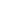 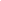 19.						  	  20.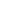 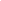 Describe the effectiveness of your plan based on your final performance. (this part has to be done individually)The questions below can help you answer the above:How did your plan include different creative movement & martial arts moves?How did you incorporate the music into your sequence?How did your plan demonstrate different floor patterns and levels?How similar was your final performance to your plan? Differences?Was your plan effective and why?Looking back at your performance, is there something you would have planned differently?